                                                             Сумська міська радаВиконавчий комітетРІШЕННЯЗ метою забезпечення жителів міста якісними та безперебійними послугами з утримання житлових будинків, споруд та прибудинкових територій, впорядкування надання пільг та субсидій жителям міста на території обслуговування комунального підприємства «Сумитеплоенергоцентраль» Сумської міської ради, відповідно до постанови Кабінету Міністрів від 01.06.2011 № 869 «Про забезпечення єдиного підходу до формування тарифів на житлово-комунальні послуги», керуючись підпунктом 2 пункту «а» статті 28 та частиною першою статті 52 Закону України «Про місцеве самоврядування в Україні», виконавчий комітет Сумської міської радиВИРІШИВ:1. Внести зміни до рішення виконавчого комітету Сумської міської ради від 06.04.2016  № 168 «Про тимчасові тарифи на послуги з утримання будинків і споруд та прибудинкових територій комунального підприємства «Сумитеплоенергоцентраль» Сумської міської ради, а саме:1.1. у додатку № 105:- пункту 12, слова, знаки та цифри  «Освітлення місць загального користування, підвальних приміщень та підкачування води» замінити на слова, знаки та цифри  «Освітлення місць загального користування, підвальних приміщень та підкачування води» тариф «0,51» грн./кв.м, періодичність надання послуги – «щоденно», строк надання послуг «рік»; - в графі «Тариф на 1 кв.м. загальної площі квартири» змінити цифру «0,10» на «0,61»;   1.2. у додатку № 123:-  пункту 12, слова, знаки та цифри  «Освітлення місць загального користування, підвальних приміщень та підкачування води» замінити на слова, знаки та цифри  «Освітлення місць загального користування, підвальних приміщень та підкачування води» тариф «0,04» грн./кв.м, періодичність надання послуги – «щоденно», строк надання послуг «рік»;- в графі «Тариф на 1 кв.м. загальної площі квартири» змінити цифру «0,11» на «0,15»;         1.3. у додатку № 138:- пункту 12 слова, знаки та цифри  «Освітлення місць загального користування, підвальних приміщень та підкачування води» замінити на слова, знаки та цифри  «Освітлення місць загального користування, підвальних приміщень та підкачування води» тариф «0,03» грн./кв.м, періодичність надання послуги – «щоденно», строк надання послуг «рік»;- в графі «Тариф на 1 кв.м. загальної площі квартири» змінити цифру «0,10» на «0,13»;          1.4. у додатку № 292:- пункту 12 слова, знаки та цифри  «Освітлення місць загального користування, підвальних приміщень та підкачування води» замінити на слова, знаки та цифри  «Освітлення місць загального користування, підвальних приміщень та підкачування води» тариф «0,12» грн./кв.м, періодичність надання послуги – «щоденно», строк надання послуг «рік»;- в графі «Тариф на 1 кв.м. загальної площі квартири» змінити цифру «0,10» на «0,22»;	1.5. у додатку № 306:- пункту 12 слова, знаки та цифри  «Освітлення місць загального користування, підвальних приміщень та підкачування води» замінити на слова, знаки та цифри  «Освітлення місць загального користування, підвальних приміщень та підкачування води» тариф «0,02» грн./кв.м, періодичність надання послуги – «щоденно», строк надання послуг «рік»;- в графі «Тариф на 1 кв.м. загальної площі квартири» змінити цифру «0,09» на «0,11»;	1.6. у додатку № 307:- пункту 12 слова, знаки та цифри  «Освітлення місць загального користування, підвальних приміщень та підкачування води» замінити на слова, знаки та цифри  «Освітлення місць загального користування, підвальних приміщень та підкачування води» тариф «0,13» грн./кв.м, періодичність надання послуги – «щоденно», строк надання послуг «рік»;- - в графі «Тариф на 1 кв.м. загальної площі квартири» змінити цифру «0,09» на «0,22»;1.7. у додатку № 329:- пункту 12 слова, знаки та цифри  «Освітлення місць загального користування, підвальних приміщень та підкачування води» замінити на слова, знаки та цифри  «Освітлення місць загального користування, підвальних приміщень та підкачування води» тариф «0,09» грн./кв.м, періодичність надання послуги – «щоденно», строк надання послуг «рік»;- в графі «Тариф на 1 кв.м. загальної площі квартири» змінити цифру «0,10» на «0,19».2. Департаменту соціального захисту населення Сумської міської ради (Масік Т.О.) здійснювати відшкодування витрат, пов’язаних з наданням населенню пільг та субсидій на оплату послуг з утримання будинків, споруд та прибудинкових територій КП «Сумитеплоенергоцентраль» Сумської міської ради.3. Рішення набуває чинності через 15 днів після оприлюднення на офіційному сайті Сумської міської ради.4. Організацію виконання даного рішення покласти на заступника міського голови відповідно до розподілу обов’язків.Міський голова                                                                                О.М. ЛисенкоСкоробагатський  36-10-40Розіслати: Яременку Г.І., Масік Т.О., КП «Сумитеплоенергоцентраль» СМРЛИСТ ПОГОДЖЕННЯдо Проекту рішення виконавчого комітету Сумської міської ради«Про внесення змін до рішення виконавчого комітету Сумської міської ради від 06.04.2016 № 168 «Про тимчасові тарифи на послуги з утримання будинків і споруд та прибудинкових територій комунального підприємства «Сумитеплоенергоцентраль» Сумської міської ради»Проект рішення підготовлений з урахуванням вимог Закону України «Про доступ до публічної інформації» та Закону України «Про захист персональних даних»                                                                                            Є.О. Скоробагатський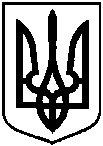                         Проектоприлюднено        «___» __________ 2016 р.від                     № Про внесення змін до рішення виконавчого комітету Сумської міської ради від 06.04.2016 № 168 «Про тимчасові тарифи на послуги з утримання будинків і споруд та прибудинкових територій комунального підприємства «Сумитеплоенергоцентраль» Сумської міської радиДиректорКП «Сумитеплоенергоцентраль» СМРЄ.О.СкоробагатськийНачальник юридичного відділу КП «Сумитеплоенергоцентраль» СМР                                                                                                                              С.Є. ЄрмаковДиректор департаменту інфраструктури міста Сумської міської ради              Г.І. ЯременкоПерший заступник міського голови            В.В. ВойтенкоНачальник правового управління Сумської міської ради            О.В. ЧайченкоНачальник відділу протокольної роботи та контролю                 Л.В. МошаЗаступник міського голови, керуючий справами виконавчого комітету Сумської міської ради      В.М. Волонтирець